SUPERINTENDENCIADEL SISTEHA FINANCIEROVersión pública según Art. 30 LAIP.Por supresión de información confidencial.Art. 24. Lit. c LAIP.FECHA: 08/11/2022 PROVEEDOR: DPG, S.A. DE C.V. NIT:	xxxxxxxxxxxxxxxxORDEN DE COMPRANo.	370872UNIDAD SOLICITANTE: DEPARTAMENTO DE SERVICIOS GENERALESADMINISTRADOR O.C.: JONATHAN MEJÍAREQUERIMIENTO No. 363/2022ANALISTA: GERARDO CASTROFAVOR SUMINISTRAR LO SIGUIENTE:BIEN XSERVICIO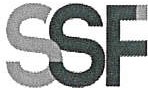 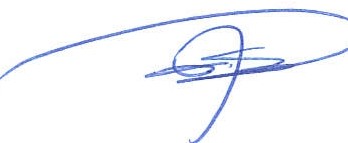 SUPERINTENDENCIA DEL SISTEMAFINANCIEROORDEN DE COMPRA	No.	370FECHA: 08/11/2022 PROVEEDOR: DPG, S.A. DE C.V. NIT:	xxxxxxxxxxxxxxxxxxUNIDAD SOLICITANTE: DEPARTAMENTO DE SERVICIOS GENERALESADMINISTRADOR O.C.: JONATHAN MEJÍAFAVOR SUMINISTRAR LO SIGUIENTE:872REQUERIMIENTO No. 363/2022ANALISTA: GERARDO CASTROBIEN	X	SERVICIO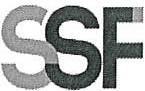 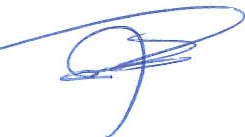 SUPERINTENDENCIA OELSISTEMA FINANCIEROORDEN DE COMPRANo.	370FECHA: 08/11/2022 PROVEEDOR: DPG, S.A. DE C.V. NIT:	xxxxxxxxxxxxxxxxxxUNIDAD SOLICITANTE: DEPARTAMENTO DE SERVICIOS GENERALESADMINISTRADOR O.C.: JONATHAN MEJÍA872	)REQUERIMIENTO No. 363/2022ANALISTA: GERARDO CASTROFAVOR SUMINISTRAR LO SIGUIENTE:BIEN	XSERVICIOCANTIDAD	CODIGO	DESCRIPCION	COSTO UNITARIO	COSTO TOTAL100 4104021 410402PAPELERIA Y UTILES DE OFICINAARILLO PLÁSTICO COLOR NEGRO ASPIRAL DE 14 MM. PAPELERIA Y UTILES DE OFICINALUGAR DE ENTREGA: OFICINAS DE LA SSF UBICADAS ENTERCERA CALLE PONIENTE Y PASAJE ITSMANIA, #3952, COLONIA ESCALÓN, SAN SALVADOR.TIEMPO DE ENTREGA: 5 DÍAS HÁBILES.0.1200	12.000.0000	0.00SON: UN MIL CIENTO OCHENTA Y DOS US DÓLARES 94/100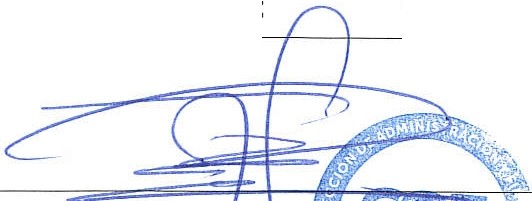 ORIGINALTOTAL:	1,182.94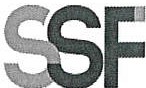 Paul Eduardo Rivas Romero	?Director de Administración y Finanzas	'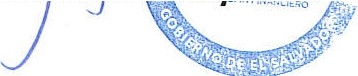 CANTIDADCODIGODESCRIPCION	COSTOUNITARIOCOSTO TOTAL300410402PAPELERIA Y UTILES DE OFICINA0.02006.00SOBRE BLANCO SIN VENTANILLA T/OFICIO (PAQUETE DE100).7410402PAPELERIA Y UTILES DE OFICINA0.47003.29LIBRETA DE TAQUIGRAFÍA (MÍNIMO 60 HOJAS).28410402PAPELERIA Y UTILES DE OFICINA1.050029.40LIBRO ORDER BOOK (MÍNIMO 144 HOJAS RAYADAS).36410402PAPELERIA Y UTILES DE OFICINA0.26009.36CORRECTOR TIPO LÁPIZ.9410402PAPELERIA Y UTILES DE OFICINA5.950053.55CALCULADORA DE 12 DÍGITOS.19410402PAPELERIA Y UTILES DE OFICINA11.7700223.63ORGANIZADOR DE PAPELES PARA ESCRITORIO (METÁLICO 3 NIVELES).50410402PAPELERIA Y UTILES DE OFICINA0.12006.00FOLDER T/CARTA COLOR ROJO (PAQUETE DE 25UNIDADES).24410402PAPELERIA Y UTILES DE OFICINA0.29006.96FOLDER PLÁSTICO T/CARTA (VARIOS COLORES).225410402PAPELERIA Y UTILES DE OFICINA0.120027.00FOLDER T/CARTA COLOR AZUL (PAQUETE DE 100 UNIDADES).125410402PAPELERIA Y UTILES DE OFICINA0.120015.00FOLDER T/CARTA COLOR NEGRO (PAQUETE DE 100 UNIDADES).200410402PAPELERIA Y UTILES DE OFICINA0.120024.00FOLDER T/CARTA COLOR VERDE (PAQUETE DE 50 UNIDADES).5410402PAPELERIA Y UTILES DE OFICINABOTE DE 50 ce TINTA PARA ALMOHADILLA.0.38001.90300410402PAPELERIA Y UTILES DE OFICINA0.190057.00JUEGOS DE PASTAS PLÁSTICAS PARA ANILLAR.300410402PAPELERIA Y UTILES DE OFICINA0.060018.00ARILLO PLÁSTICO COLOR NEGRO ASPIRAL DE 8 MM.300410402PAPELERIA Y UTILES DE OFICINA0.090027.00ARILLO PLÁSTICO COLOR NEGRO ASPIRAL DE 10 MM.150410402PAPELERIA Y UTILES DE OFICINA0.120018.00ARILLO PLÁSTICO COLOR NEGRO ASPIRAL DE 12 MM.CANTIDADCODIGODESCRIPCION	COSTOUNITARIOCOSTO TOTAL37410402PAPELERIA Y UTILES DE OFICINA0.20007.40MARCADOR FLUORESCENTE COLOR AMARILLO TIPO LÁPIZ.36410402PAPELERIA Y UTILES DE OFICINA0.750027.00PLUMÓN 90 COLOR NEGRO, PUNTA BISELADA.12410402PAPELERIA Y UTILES DE OFICINA0.860010.32PLUMÓN 500 COLOR NEGRO, PUNTA BISELADA4410402PAPELERIA Y UTILES DE OFICINA0.86003.44PLUMÓN 500 COLOR ROJO, PUNTA BISELADA.2410402PAPELERIA Y UTILES DE OFICINA0.43000.86BORRADOR DE PIZARRA.45410402PAPELERIA Y UTILES DE OFICINA0.14006.30SACAPUNTA METÁLICA CON DEPÓSITO PLÁSTICO.2410402PAPELERIA Y UTILES DE OFICINA13.650027.30SACAPUNTA ELÉCTRICA.28410402PAPELERIA Y UTILES DE OFICINA2.340065.52PERFORADOR DE DOS AGUJEROS (CAPACIDAD PARA PERFORAR 20 HOJAS).48410402PAPELERIA Y UTILES DE OFICINA0.690033.12TIJERAS DE ACERO INOXIDABLE DE 8 A 9 PULGADAS.60410402PAPELERIA Y UTILES DE OFICINA1.110066.60PAQUETES DE BANDERITAS 683-5 CINCO COLORES.155410402PAPELERIA Y UTILES DE OFICINA1.5700243.35ROLLOS DE CINTA ADHESIVA MÁGICA DE18MM X 25 CM60410402PAPELERIA Y UTILES DE OFICINA0.290017.40CAJA DE CLIP #1 (CAJA DE 100 UNIDADES).21410402PAPELERIA Y UTILES DE OFICINA0.38007.98DESENGRAPADORA.12410402PAPELERIA Y UTILES DE OFICINA1.790021.48DISPENSADOR DE CINTA ADHESIVA PARA ESCRITORIO (DE 18MM O 19 MM).50410402PAPELERIA Y UTILES DE OFICINA1.610080.50ARCHIVADOR DE PALANCA DOS ANILLOS T/CARTA.8410402PAPELERIA Y UTILES DE OFICINA0.51004.08BOTE DE PEGAMENTO BLANCO (4 ONZAS).20410402PAPELERIA Y UTILES DE OFICINA1.110022.20ROLLO DE TIRRO ANCHO DE 2".